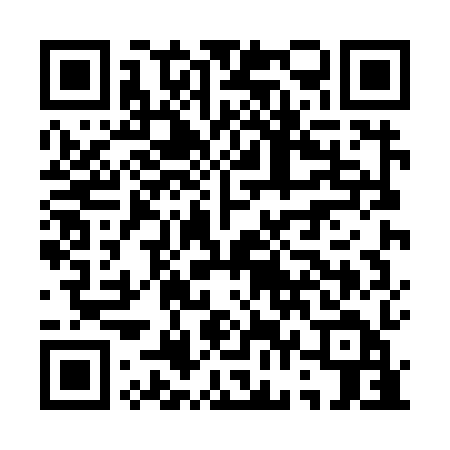 Ramadan times for Failde, PortugalMon 11 Mar 2024 - Wed 10 Apr 2024High Latitude Method: Angle Based RulePrayer Calculation Method: Muslim World LeagueAsar Calculation Method: HanafiPrayer times provided by https://www.salahtimes.comDateDayFajrSuhurSunriseDhuhrAsrIftarMaghribIsha11Mon5:135:136:4512:374:436:296:297:5712Tue5:115:116:4312:374:446:316:317:5813Wed5:095:096:4212:364:456:326:327:5914Thu5:075:076:4012:364:466:336:338:0015Fri5:065:066:3812:364:476:346:348:0116Sat5:045:046:3712:354:476:356:358:0317Sun5:025:026:3512:354:486:366:368:0418Mon5:005:006:3312:354:496:376:378:0519Tue4:584:586:3112:354:506:396:398:0620Wed4:564:566:3012:344:516:406:408:0721Thu4:554:556:2812:344:526:416:418:0922Fri4:534:536:2612:344:536:426:428:1023Sat4:514:516:2512:334:536:436:438:1124Sun4:494:496:2312:334:546:446:448:1325Mon4:474:476:2112:334:556:456:458:1426Tue4:454:456:1912:334:566:466:468:1527Wed4:434:436:1812:324:576:476:478:1628Thu4:414:416:1612:324:576:486:488:1829Fri4:394:396:1412:324:586:506:508:1930Sat4:384:386:1312:314:596:516:518:2031Sun5:365:367:111:316:007:527:529:221Mon5:345:347:091:316:007:537:539:232Tue5:325:327:081:306:017:547:549:243Wed5:305:307:061:306:027:557:559:264Thu5:285:287:041:306:037:567:569:275Fri5:265:267:031:306:037:577:579:286Sat5:245:247:011:296:047:587:589:307Sun5:225:226:591:296:057:597:599:318Mon5:205:206:581:296:068:018:019:329Tue5:185:186:561:286:068:028:029:3410Wed5:165:166:541:286:078:038:039:35